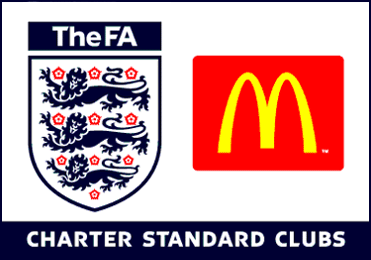 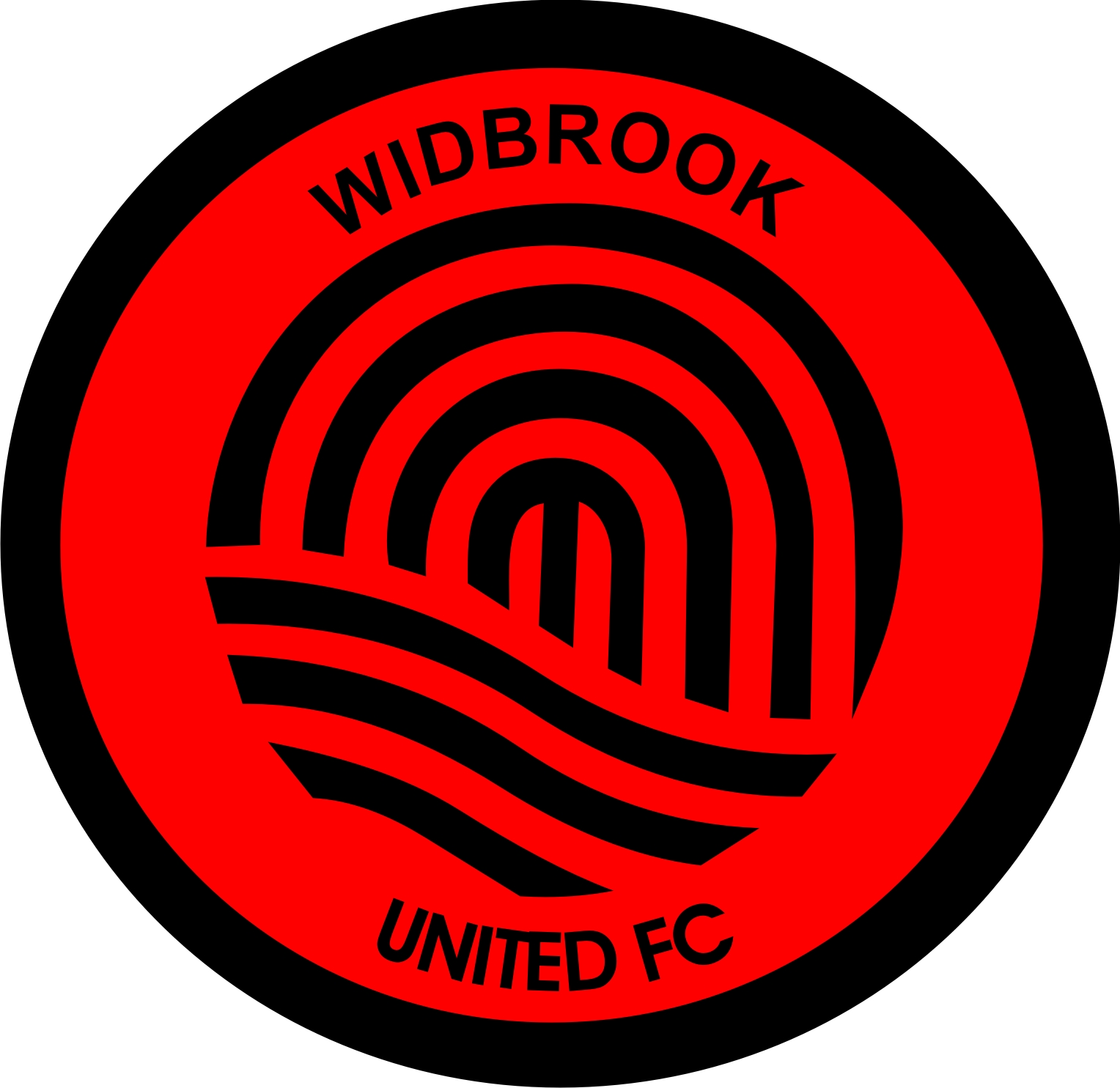                                           STANDING ORDER FORMSIGNED. . . . . . . . . . . . . . . . . . . . . . . . . . . . . . . . . . . . .Please return this form to your bank or alternatively setup the standing order online using the above details.PLEASE NOTE IT IS THE Account holder’s responsibility to cancel the standing order if a player leaves Widbrook UtdUnfortunately we can NOT offer refundPlease fill in and return the form below along with your registration form and registration payment………………………………………………………………………………………………Name of Payee account Holder………………………………………………......................Name of Player (This must be the reference)………………………………………………..Date of the month you have chosen to pay……………………………………………………………..  Account NameWidbrook UnitedBankBarclays Bank, HavantAccount No00957534Sort Code20-69-34Name of AccountHolder ( to be withdrawn from)Payment Reference(Name of player and team)Amount£10.00Start Date...............................And thereafter on the     of every month